			Notice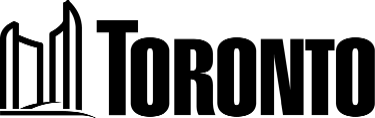 NOTICE is hereby given that in accordance with the City of Toronto’s real estate disposal by-law, the following properties were declared surplus:1. 	On July 19, 2022, the property municipally known as 540 Cedarvale Avenue and legally described as Part of Lot 442 Plan 1696 Township of  York; Part of Lot 468 Plan 1696 Township of York as in East York 14276; Lot 441 Plan 1696 Township of York; Lot 440 Plan 1696 Township of York; Lot 469 Plan 1696 Township of York; Lot 470 Plan 1696 Township of York; Lot 1 Plan 4221 East York; Lot 2 Plan 4221 East York; Lot 3 Plan 4221 East York; Toronto (East York), City of Toronto, was declared surplus. The City proposes the intended manner of disposal to be by way of a long-term lease to a non-profit operator who will manage the affordable housing program and support services.2. 	On July 19, 2022, the southern portion of the property municipally known as 150 Dunn Avenue, legally described as Part of Lots 83, 85 and 87, Plan 427-York; City Of Toronto, and leased by the City as a tenant from the University Health Network ("UHN") as landlord, was declared surplus. The City proposes the intended manner of disposal to be by way of a long-term lease to a non-profit operator who will manage the affordable housing program and support services. The following City official has information about the proposed dispositions:  Ms. Patricia Chen, patricia.chen@toronto.ca Tel: 416-392-1830, Metro Hall, 55 John Street, 2nd Floor, Toronto, Ontario M5V 3C6. Enquiries may be made of the said official until July 27th, 2022.Dated this 22nd day of July, 2022.